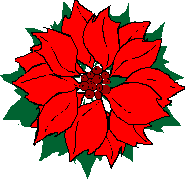 Ja så nærmere sig den sidste danseaften før jul, nemlig den 22. novemberder vil bestyrelsen sørge for Gløgg og æbleskiver. Så mød op alle mand-damer.                                           Bestyrelsen